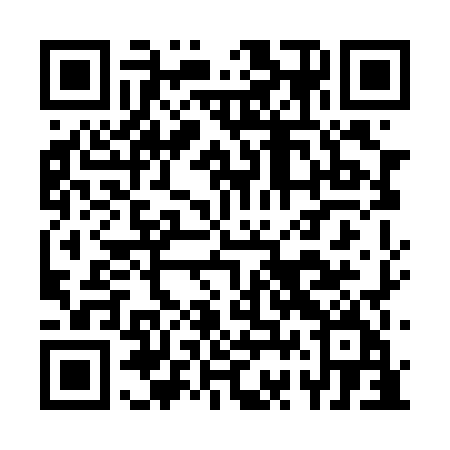 Prayer times for Buckleys Corner, Nova Scotia, CanadaWed 1 May 2024 - Fri 31 May 2024High Latitude Method: Angle Based RulePrayer Calculation Method: Islamic Society of North AmericaAsar Calculation Method: HanafiPrayer times provided by https://www.salahtimes.comDateDayFajrSunriseDhuhrAsrMaghribIsha1Wed4:326:071:166:168:2510:002Thu4:306:061:166:178:2710:023Fri4:286:041:166:188:2810:044Sat4:266:031:166:198:2910:065Sun4:256:011:156:198:3010:076Mon4:236:001:156:208:3110:097Tue4:215:591:156:218:3310:118Wed4:195:571:156:218:3410:139Thu4:175:561:156:228:3510:1410Fri4:155:551:156:238:3610:1611Sat4:135:531:156:248:3710:1812Sun4:125:521:156:248:3910:2013Mon4:105:511:156:258:4010:2114Tue4:085:501:156:268:4110:2315Wed4:065:491:156:268:4210:2516Thu4:055:481:156:278:4310:2717Fri4:035:471:156:288:4410:2818Sat4:015:461:156:288:4510:3019Sun4:005:451:156:298:4710:3220Mon3:585:441:156:308:4810:3321Tue3:575:431:156:308:4910:3522Wed3:555:421:166:318:5010:3723Thu3:545:411:166:318:5110:3824Fri3:525:401:166:328:5210:4025Sat3:515:391:166:338:5310:4126Sun3:505:391:166:338:5410:4327Mon3:485:381:166:348:5510:4528Tue3:475:371:166:348:5610:4629Wed3:465:361:166:358:5710:4730Thu3:455:361:166:358:5710:4931Fri3:445:351:176:368:5810:50